
ІНСТРУКЦІЯ З ЕКСПЛУАТАЦІЇMGS-4001                                                                                      ВІДПАРЮВАЧСторінка 2ІНСТРУКЦІЯ З ЕКСПЛУАТАЦІЇДякуємо Вам за вибір продукції, що випускається під торговою маркою MYSTERY.Ми раді запропонувати Вам вироби Розроблені відповідно до високих вимог до якості і функціональності. Ми впевнені, що Ви будете задоволені придбаннямнашого вироби.Перед початком експлуатації приладу уважно прочитайте цей посібник, в якому міститься важлива інформація, що стосується Вашої безпеки, а також рекомендації по правильному використанню приладу і догляду за ним.Подбайте про збереження цього Посібника, Використовуйте його в якості довідкового матеріалу при подальшому використанні приладу.ЗМІСТВказівки з техніки безпеки ................................................................................................................. 3Особливості апаратів ............................................................................................................ 5Збірка приладу ………………….................................................................................................................. 6Використання ….................................................................................................................................... 8Чистка і догляд ….................................................................................................................................. 10Основні неполадки і способи їх усунення .......................................................................................... 11Технічні характеристики …................................................................................................................... 12Сторінка 3ІНСТРУКЦІЯ З ЕКСПЛУАТАЦІЇ
РЕКОМЕНДАЦІЇ З ТЕХНІКИ БЕЗПЕКИ• Переконайтеся в тому, що зазначені на приладі потужність і напруга відповідають допустимої потужності і напрузі Вашої електромережі. Якщо потужність і напруга не збігаються, зверніться до спеціалізованого сервісного центру.•  Цей прилад призначений тільки для побутового застосування. Для використання в комерційних або промислових цілях прилад не призначений.•  Ніколи не використовуйте прилад поза приміщеннями.•  Використовуйте прилад тільки на рівній стійкій поверхні.• При відключенні приладу від електромережі не тягніть за шнур живлення, завжди вимикайте прилад, тримаючись за штепсель.• Прилад повинен бути увімкнений у розетку з заземлюючим контактом.• Для додаткового захисту слід підключити до мережі живлення пристрій захисного відключення (ПЗВ) з номінальним струмом спрацьовування, що не перевищує 30 мА, для установки ПЗВ зверніться до фахівця. • Ніколи не використовуйте прилад поблизу джерел тепла. Слідкуйте, щоб шнур не стикався з гарячими поверхнями. • Завжди відключайте прилад від електромережі після закінчення експлуатації, перед затокою і зливом води з резервуара, або якщо ви його не використовуєте.
• Перш, ніж підключати або відключати прилад від електромережі переконайтеся, щоб перемикач був встановлений в положенні «Викл.» • Забороняється використовувати прилад з пошкодженим мережевим шнуром і / або виделкою. Щоб уникнути небезпеки пошкоджений шнур повинен бути замінений в авторизованому сервісному центрі. • Не використовуйте прилад після того, як він впав або був пошкоджений будь-яким іншим чином. Забороняється використовувати прилад з видимими механічними пошкодженнями. • Щоб уникнути ураження електричним струмом, не розбирайте та ремонтувати прилад.
• Щоб уникнути ураження електричним струмом і загоряння, не занурюйте прилад, мережевий шнур і вилку у воду або інші рідини. Якщо прилад впав в воду: - не торкайтеся корпуса приладу і води; - негайно від'єднайте шнур від електромережі, тільки після цього можна дістати прилад із води; - зверніться в авторизований сервісний центр для огляду або ремонту приладу.• Будьте особливо уважні, якщо поблизу від роботи приладу перебувають діти або особи з обмеженими можливостями.• Щоб уникнути перегріву приладу не перекручуйте парової шланг і не бороніть виходу пара з отворів розпилювача• Поверхня розпилювача під час роботи приладу нагрівається, не торкайтеся доній• Ніколи не залишайте увімкнений  прилад без нагляду.Сторінка 4ІНСТРУКЦІЯ З ЕКСПЛУАТАЦІЇ• Зберігайте прилад в недоступному для дітей місці.• Забороняється торкатися руками до поверхні розпилювача • Забороняється відпарювати одяг, надіти на людину, тому що температура виходить пара дуже висока, користуйтеся плічками. • Не піддавайте прилад впливу вологи, прямих сонячних променів і високих температур. • У разі виникнення випадках відмови приладу звертайтеся в сервісний центр.Увага!• Щоб уникнути перевантаження електромережі, не намагайтеся підключати прилад одночасно з іншими потужними електроприладами.• Забороняється вливати в резервуар для води будь-які рідини крім води.• Не застосовуйте в резервуар гарячу воду• Використовуйте тільки ті знімні деталі, які входять в комплект поставки.• Не використовуйте прилад без встановленого парового шланга.• Не вмикайте прилад без води в резервуарі• Телескопічна стійка повинна бути повністю випрямлена під час використаннядля запобігання перегинів парового шланга і для забезпечення вільного викиду пару.•  Виробник і дистриб'ютор знімають з себе відповідальність і припиняють дію гарантії при порушенні вимог даної інструкції.•  Перш, ніж прибрати прилад на зберігання, дочекайтеся, поки він повністю не охолоне.• Перевезення та реалізацію приладу здійснюйте в заводському пакуванні, яка захищає його від пошкоджень під час транспортування.• Запакований прилад  можна транспортувати всіма видами закритого транспорту при температурі не нижче мінус  20 °С  при захисті його прямого впливу атмосферних опадів пилу і від механічних пошкоджень.•Прилад із сучасних безпечних матеріалів. По закінченню терміну служби, щоб уникнути можливого заподіяння шкоди життю, здоров’ю споживача, його майну  і навколишньому середовищу. Прилад повинен бути утилізований окремо від побутових відходів відповідно з правилами по утилізації відходів у вашому регіоні.Сторінка 5ІНСТРУКЦІЯ З ЕКСПЛУАТАЦІЇТранспортування, зберігання і реалізація• У випадку різких перепадів температурі чи вологості в середині пристрою може утворитися конденсат, що може призвести до короткого замикання. Витримайте прилад перед використанням при кімнатній температурі на протязі 2-х годин.• Використовуйте заводське пакування для захисту  пристрою від бруду, ударів, царапин і пошкоджень при транспортуванні.• Захищайте пристрій від прямого впливу прямого впливу атмосферних опадів і прямих сонячних променів.• Не розміщуйте пристрій поблизу джерел тепла  і отоплення.• Тримайте пристрій в недоступному для дітей місці.• Дотримуйте  температурний режим від -20 °С  до +50 °С .ОПИС ПРИЛАДУ                                                                               1. Корпус                                                                               2. Фіксатор стійки                                                                               3. Телескопічна стійка                                                                               4. Плечики з зажимами для штанів                                                                                5. Розпилювач                                                                                6. Паровий шланг                                                                                7. Резервуар для води                                                                                8. Насадка-щітка                                                                                9. Насадка з зажимами для штанів                                                                               10. Тримач розпилювачаСторінка 6ІНСТРУКЦІЯ З ЕКСПЛУАТАЦІЇСкладання приладу Розпакуйте прилад і зніміть з нього всі етикетки.Примітка: У випадку транспортування чи зберігання приладу при заниженій температурі перед використанням необхідно витримати його при кімнатній температурі не менші двох годин.Розкладіть стійку на необхідну довжину  і зафіксуйте її, повертаючи стійку по годинниковій стрілці.(див. малюнок)ЗАКРИТИ ВІДКРИТИЗАКРИТИ ВІДКРИТИВстановіть на стійку тримач розпилювача.картинкаВстановіть на тримач розпилювача плечики з зажимами.картинкаСторінка 7ІНСТРУКЦІЯ З ЕКСПЛУАТАЦІЇ
Для розгладження  штанів необхідно ще додатково встановити на нижній частині стійки насадку з зажимами для штанів.                                                                               картинка5. Відпустіть фіксатор стійки, повернувши його проти годинникової стрілки. 6. Встановіть телескопічну стійку в отвір фіксатора. 7. Закріпіть телескопічну стійку, повернувши фіксатор за годинниковою стрілкою. 8. Встановіть паровий шланг в отвір на корпусі приладу і зафіксуйте, повернувши його за годинниковою стрілкою до упору.картинка9. Встановіть розпилювач на тримач. 10. При необхідності встановіть на розпилювач насадку-щітку для видалення катишок/ пилу з одягу / вовни від домашніх тварин.                                                                                    картинкаСторінка 8ІНСТРУКЦІЯ З ЕКСПЛУАТАЦІЇВИКОРИСТАННЯ ВІДПАРЮВАЧА1. Перед початком використання приладу необхідно заповнити резервуар водою. Для вилучення резервуара для води візьміть його за ручку і потягніть вгору. 2. Переверніть резервуар і відкрутіть кришку. 3. Налийте воду в резервуар для води, закрутіть кришку. 4. Встановіть резервуар на місце.Увага!- Перед зняттям резервуара для води переконайтеся, що прилад відключений від електромережі.- Не використовуйте гарячу воду. Для продовження терміну служби відпарювача рекомендується використовувати дистильовану і демінералізовану воду.- Не вмикайте пристрій без води.5. Повішайте  одяг на плечики.Примітка: Будьте обережні, надягаючи одяг на плечики. Занадто сильний натиск може стати причиною їх поломки. Ніколи не відпарюйте  одяг, надітий на людину, тому що температура пари дуже висока, користуйтеся плечиками.6. Підключіть прилад до електромережі.Встановіть перемикач в положення «Шовк», або в положення «Льон», в залежності  від типу тканини одягу, яку ви будете відпарювати. Загориться світловий индикатор роботи. Дочекайтеся інтенсивного виходу пару з отворів розпилювача. Це займе якийсь час, приблизно 45 секунд. 7. Візьміть розпилювач за ручку, піднесіть розпилювач до верху виробу. Пар буде проходити по зовнішній і внутрішній поверхні тканини, розгладжуючи складки. Повільно ковзайти розпилювачем вертикально зверху в низ. Розправляйте тканину вільною рукою.                                                                               КартинкаСторінка 9ІНСТРУКЦІЯ З ЕКСПЛУАТАЦІЇДля відпарювання брюк Вам необхідно буде їх закріпити зажимами на плічиках, а внизу-зажимами на насадці для штанів.Картинкаплечики з     зажимами---                 насадка з зажимами                                                                                             для штанівУВАГА! Не допускайте перегинів парового шланга.8. Якщо Вам потрібно очистити одяг від пилу, катишок, вовни, то необхідно на розпилювач надіти насадку-щітку.Не рекомендується використовувати насадку-щітку для чистки тонких тканин, таких як шовк, сатин і т.д. Також дану насадку-щітку можна використовувати для відпарювання країв текстильних виробів. Для цього помістіть край вироба між насадкою-щіткою і розпилювачем.9. Після закінчення роботи переведіть вимикач в положення «Вимк.» І відключіть прилад від електромережі.
Примітка: Час безперервної роботи пристрою складає не більше 30 хвилин. Щоб долити воду в резервуар для води, вимкніть прилад, встановивши перемикач в положення «Вимк.» і відключіть прилад від електромережі. Тільки після цього можна наповнити резервуар водою.Сторінка 10ІНСТРУКЦІЯ З ЕКСПЛУАТАЦІЇДОГЛЯД ЗА ЗАНАВІСКАМИ І МЕБЛЕВОЇ ОББИВКИ • Фіранки і портьєри можна гладити, не знімаючи.• Щільні тканини можуть зажадати додаткового відпарювання.• Ви також можете поліпшити зовнішній вигляд меблевої оббивки, обробивши її парою.ЧИЩЕННЯ І ДОГЛЯД• Перед чищенням приладу вимкніть його від електромережі і дочекайтеся, поки прилад охолоне.• Протріть корпус приладу і розпилювач вологою тканиною. Не застосовуйте для чищенняприладу абразивні очищувальні засоби, металеві мочалки і щітки, а також органічні розчинники.• Насадку-щітку промийте під струменем води, попередньо знявши її з розпилювача.
Увага!- Забороняється промивати розпилювач під струменем води! - Не занурюйте корпус приладу і шнур живлення у воду та інші рідини! Чистка приладу від накипу У нижній частині приладу може накопичуватися накип, для видалення якого необхідно відкрутити кришку на дні приладу і видалити накип. Рекомендується робити чистку від накипу кожні 15 днів.   КРИШКА-Сторінка 11ІНСТРУКЦІЯ З ЕКСПЛУАТАЦІЇОсновні несправності і способи їх усуненняНесправність              Прилад не працює                                               Пар не виходить з отвору розпилювача                                          З розпилювача капає вода                                          Паровий шланг видає по сторонні шуми Причина               1. Прилад не увімкнений в мережу                                     2.Перемикач встановлений в положення «Вимк»
                                   3. Паровий шланг погано зафіксований в корпусі приладу                                   4. Запобіжник вийшов з ладу                                    5. Слабкий контакт                                                                                         В резервуарі немає води                                   1. У паровому шлангу скупчився конденсат                                   2. Розпилювач пошкоджений Спосіб усунення    1. Підключіть прилад до електромережі                                        2. Встановіть регулятор в потрібне положення, в залежності від типу тканини
                                        3. Щільно прикрутіть паровой шланг до корпусу приладу                                         4. Замініть запобіжник                                         5. Перевірте вилку і розетку                                     Відключіть прилад від електромережі і налийте в резервуар води                                        1. Візьміть паровий  шланг так, щоб не було перегинів у шлангу і дайте зібраному    конденсату в середині шланга стекти                                        2. Замініть розпилювач                                        Випряміть паровий шлангСторінка 12ІНСТРУКЦІЯ З ЕКСПЛУАТАЦІЇ
Основні технічні характеристикиМодель: ................................................................................................................. MGS-4001 Номінальна напруга живлення: ..................................................................... 220-240 В, 50 Гц Максимальна потужність:...........................................................................................1750 Вт Продуктивність: ........................................................................................................... 40мл / хв. Обсяг : Об”єм резервуара для води: .......................................................................... 1,1 л Клас  захисту:......................................................................................................................IСторінка 13ІНСТРУКЦІЯ З ЕКСПЛУАТАЦІЇПримітка:Відповідно до проведеної політики постійного вдосконалення технічних характеристик і дизайну, можливе внесення змін без попереднього повідомлення.Прилад зібраний із сучасних та безпечних матеріалів. Після закінчення терміну служби, для уникнення можливого заподіяння шкоди життю, здоров`ю споживача, його майну або навколишньому середовищу, прилад має бути утилізований окремо від побутових відходів у відповідності з правилами по утилізації відходів у вашому регіоні. Повідомляємо, що вся упаковка даного приладу НЕ призначена  для вторинної упаковки або зберігання в ній ХАРЧОВОЇ ПРОДУКЦІЇ.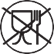 Термін служби – 5 років, за умови, що виріб використовується в суворій відповідності до цієї інструкції з експлуатації.Виробник: МІСТЕРІ ЕЛЕКТРОНІКС ПТЕ ЛІМІТЕДРумс 2006-8, 20/Ф,Ту Чайначем Ексчейндж Скуере, 338 Кінгс Роад, Ноз Пойнт, Гонконг, КитайЗроблено в Китаї